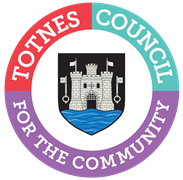 AGENDA FOR THE PLANNING COMMITTEEMONDAY 23RD JANUARY 2023 IN THE GUILDHALLThere are stairs to the Council Chamber but if any member of the public has mobility issues the Council can relocate to the lower Guildhall.You are hereby SUMMONED to attend the Planning Committee on Monday 23rd January 2023 at 6.30pm for a maximum of 90 minutes in the Guildhall for the purpose of transacting the following business:  Committee Members: Councillors G Allen (Chair), T Bennett, S Collinson, J Cummings, R, Hendriksen, J Hodgson and P Paine.WELCOME AND APOLOGIES FOR ABSENCEThe Chair will read out the following statement:Welcome to everyone attending and observing the meeting.A reminder that open proceedings of this meeting will be video recorded. If members of the public make presentations, they will be deemed to have consented to being recorded. By entering the Council Chamber attendees are also consenting to being recorded. This meeting is limited to 90 minutes and therefore members are asked to raise their points succinctly and not repeat the same view expressed by colleagues if it does not add to the debate.To receive apologies and to confirm that any absence has the approval of the Council.The Committee will adjourn for the following items:PUBLIC QUESTION TIMEA period of 15 minutes will be allowed for members of the public to ask questions or make comment regarding the work of the Committee or other items that affect Totnes.The Committee will convene to consider the following items:CONFIRMATION OF MINUTESTo approve the minutes of 12th December 2022 and update on any matters arising. Document attached.TREE WORKS APPLICATIONS To make recommendations on the following tree works applications:3a.  4424/22/TPO – Crown reduction of G1: Alder, T3, T4, T5, T6 & T8: Robinia, and T7 - Rowan and crown raise of T1 & T2: Ash China Blue, Station Road, Totnes, TQ9 5JR. See https://apps.southhams.gov.uk/PlanningSearchMVC/Home/Details/224424 3b.  0038/23/TCA – T1: Magnolia - Crown height reduction by 1.5 metres to previous points leaving, Lateral reduction on the northern side of the canopy back by 2 metres to appropriate pruning points, Lateral reduction on the Southern side of the canopy back by 1 metre to appropriate pruning points, Lateral reduction on eastern & western sides by 1-1.5 metres the reductions will contain the tree and make it more aesthetically pleasing. Northgate Lodge, Castle Street, Totnes, TQ9 5NX. See https://apps.southhams.gov.uk/PlanningSearchMVC/Home/LARefSearch and to note:3c.  0094/23/TCA – T1: Katsura Tree – pollard tree to 5m at its highest point to stop further damage to phone lines. Totnes Museum, 70 Fore Street, Totnes, TQ9 5RU. See https://apps.southhams.gov.uk/PlanningSearchMVC/Home/Details/230094 PLANNING APPLICATIONSTo make recommendations on the following planning applications:4a.  1522/22/FUL - READVERTISEMENT (revised plans) Construction of 6No. two-storey residential dwellings with associated landscaping. Proposed Development Site East, Dartington Lane, Dartington TQ9 5LB. See http://apps.southhams.gov.uk/PlanningSearchMVC/Home/Details/221522 4b.  1523/22/FUL - READVERTISEMENT (revised plans) Construction of 39No. two-storey dwellings with associated landscaping.  Proposed Development Site West, Dartington Lane, Dartington. See http://apps.southhams.gov.uk/PlanningSearchMVC/Home/Details/221523 4c.  3829/22/FUL – Demolition of existing house & rebuilding to create a new 4 bed house (retrospective). Robinswood, Jubilee Road, Totnes, TQ9 5BW. See http://apps.southhams.gov.uk/PlanningSearchMVC/Home/Details/223829 4d.  2790/22/FUL - Re-development works include internal refurbishment of site facilities block and installation of solar panels, replacement service points, installation of new barrier system, conversion of existing grass pitches into 47no. all-weather serviced pitches, a new tractor store & prefabricated reception building. Quay Caravan Club Site, Steamer Quay Road, Totnes, TQ9 5AL. See   http://apps.southhams.gov.uk/PlanningSearchMVC/Home/Details/222790 4e.  4022/22/FUL & 4025/22/LBC – Listed Building consent for change of use application from staff room/storage space to one bed residential unit. 37 Fore Street, Totnes, TQ9 5HN. See http://apps.southhams.gov.uk/PlanningSearchMVC/Home/Details/224022 and   http://apps.southhams.gov.uk/PlanningSearchMVC/Home/Details/224025 and to note:4f.   3997/22/FUL - Change of use from residential (Class C3) to office space (Class E). 5A Ramparts Walk, Totnes, TQ9 5QH. See  http://apps.southhams.gov.uk/PlanningSearchMVC/Home/Details/223997 SCAFFOLDING ON BOGAN HOUSETo consider a Council view on scaffolding on Bogan House from April 2023 through until September/Autumn 2023 to undertake the repairs and renovation required. Document attached.EVENTS ON SOUTH HAMS DISTRICT COUNCIL LANDTo note the following event taking place on South Hams District Council land (no document):Tetrathlon Youth Sporting Event, Saturday 1st July 0800-1400hrs, Borough Park. DATE OF NEXT MEETINGTo note the date of the next meeting of the Planning Committee – Monday 20th February 2023 at 6.30pm in the Guildhall.S HallidayGovernance and Project Manager 18th January 2023USE OF SOUND RECORDINGS AT COUNCIL & COMMITTEE MEETINGSThe open proceedings of this Meeting will be video recorded. If members of the public make a presentation, they will be deemed to have consented to being recorded. By entering the Council Chamber or Zoom meeting, attendees are also consenting to being recorded.Televised, vision and sound recordings or live broadcastings by members of the press or public at Councillor Committee debates are permitted and anyone wishing to do so is asked to inform the Chair of the respective Committee of their intention to record proceedings.